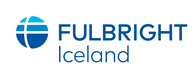 FULBRIGHT COMMISSION ICELAND HEALTH EXCHANGE - APPLICATIONTITLE OF PROJECT:ACADEMIC FIELD OF PROJECT: (e.g. Epidemiology, Economics, Public Health)ACADEMIC SPECIALIZATIONS:What specific specializations within your Academic Field/Employment Sector best match the focus of your project? HOME INSTITUTION AND DEPARTMENT:APPLICANT/CONTACT:	Name:  _______________________________________________________	Education: ____________________________________________________	Position:  _____________________________________________________	Telephone number(s):  __________________________________________	E-mail address(es):  _____________________________________________PROJECT DESCRIPTION: Please provide a summary of the projectPRIMARY OBJECTIVES: What are the primary objectives that you aim to achieve?GRANT ACTIVITIES: Please provide a brief description of the proposed project activities, including a list of specific tasks that you would carry out during your time with a host institution in the U.S. Please also include the type of individuals or audience that you would be working with (e.g. faculty/professionals, students, government officials, etc.):PROPOSED/POSSIBLE U.S. HOST INSTITUTION(S): Have you pre-identified possible U.S. institutions that you would like to visit? If so, please list them here:PROPOSED GRANT DATES FOR U.S. VISIT: (up to 2 weeks, visit must occur before end of 2023)U.S. SCHOLAR AND AFFILIATION
The successful applicant will also host a U.S. scholar in Iceland, either before or after the U.S. visit. Do you have a U.S. scholar in mind? If so, please indicate name and affiliation:(Please note that any U.S. scholar will have to apply to join the Fulbright Specialist Roaster)PROPOSED GRANT DATES FOR ICELAND VISIT: (2-3 weeks, visit must occur before end of 2023)HOW WILL THE TWO VISITS COMPLEMENT EACH OTHER?:Please hand in the completed application, along with a CV by November 20 2022 to fulbright@fulbright.is. Also please ensure that two letters of recommendation are turned in by the September 30 deadline. These should be handed in directly to fulbright@fulbright.is (not through the applicant). 